Vážení spoluobčané,tříkráloví koledníci přijdou i do vaší obce / vašeho města.ve dnech 6. – 7. ledna PŘISPĚT MŮŽETE TAKÉ ONLINE, POMOCÍ QR KÓDU, DMS NEBO NA ÚČET.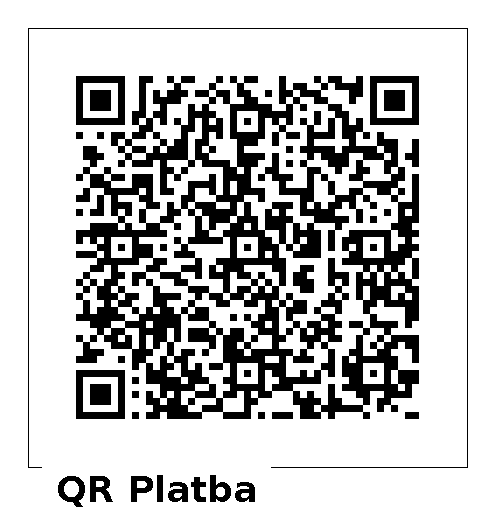 DMS KOLEDA 60 nebo DMS KOLEDA 90na tel. 87 777 	Děkujeme, že nám pomáháte pomáhat.	www.trikralovasbirka.cz